ПрЕСС-РЕЛИЗ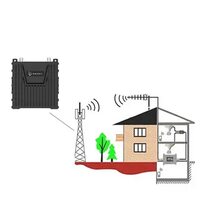 О размещении оборудования связи на общем МКДНапоминаем, что в настоящее время согласно требованиям, ст. 44, 46 ЖК РФ для размещения оборудования связи на общем имуществе многоквартирного дома необходимо принятие соответствующего решения общим собранием собственников помещений такого дома не менее 2/3 голосов от общего числа собственников.  Президентом РФ по итогам заседании Совета по стратегическому развитию и национальным проектам был утвержден Перечень поручений от 01.09.2022 № Пр-1553, п. 2 которых определены, в том числе следующие задачи:закрепление безвозмездности размещения в многоквартирных домах телекоммуникационного оборудования операторов связи, необходимого для обеспечения высокоскоростного доступа собственников жилья к информационно-телекоммуникационной сети «Интернет»;определение возможности подключения оператором связи многоквартирных домов к информационно-телекоммуникационной сети «Интернет» на основе утвержденных типовых технических условий и договора с одним из собственников жилья без необходимости принятия решения всеми собственниками жилья.Во исполнение указанных поручений разработан проект федерального закона № 237186-8 «О внесении изменений в статью 6 Федерального закона «О связи» и Жилищный кодекс Российской Федерации» (далее – Проект № 237186-8), положениями которого предусмотрено внесение следующих изменений в ЖК РФ и Федеральный закон от 07.07.2003 № 126-ФЗ «О связи».= Органы государственной власти РФ в области жилищных отношений уполномочены устанавливать:- правила взаимодействия оператора связи и лица, осуществляющего управление многоквартирным домом, при монтаже, эксплуатации и демонтаже сетей связи на объектах общего имущества в многоквартирном доме (далее – Правила взаимодействия);- типовые технические требования к монтажу сетей связи на объектах общего имущества в многоквартирном доме оператором связи, заключившим с собственником (нанимателем) помещения в многоквартирном доме договор об оказании услуг связи (далее – Типовые технические требования).= Правила взаимодействия, в том числе устанавливают:порядок подготовки оператором связи проекта монтажа сетей связи на объектах общего имущества в многоквартирном доме;- порядок монтажа сетей связи на объектах общего имущества в многоквартирном доме и требования к такому монтажу (далее – Порядок монтажа сетей);- порядок доступа оператора связи к объектам общего имущества в многоквартирном доме;- порядок демонтажа сетей связи с объектов общего имущества в многоквартирном доме;- порядок устранения повреждений, причиненных в результате монтажа, эксплуатации и демонтажа сетей связи общему имуществу в многоквартирном доме;- порядок взаимодействия оператора связи и лица, осуществляющего управление многоквартирным домом, при монтаже, эксплуатации и демонтаже сетей связи на объектах общего имущества в многоквартирном доме;- права и обязанности оператора связи и лица, осуществляющего управление многоквартирным домом, при монтаже, эксплуатации и демонтаже сетей связи на объектах общего имущества в многоквартирном доме.= Монтаж, эксплуатация и демонтаж сетей связи (за исключением радиоэлектронных средств подвижной радиотелефонной связи) на объектах общего имущества в многоквартирном доме, необходимых для оказания услуг связи абоненту-гражданину, являющемуся собственником (нанимателем) помещения в многоквартирном доме, заключившему договор об оказании услуг связи, осуществляются в соответствии с Правилами взаимодействия и Типовыми техническими требованиями:- без решения общего собрания собственников;- без взимания платы за пользование объектами общего имущества в многоквартирном доме.= Сети связи, необходимые для оказания услуг связи собственникам (нанимателям) помещений в многоквартирном доме, не включаются в состав общего имущества в многоквартирном доме.= Оператор связи несет ответственность, предусмотренную законодательством РФ, в случае, если монтаж, эксплуатация и демонтаж сетей связи на объектах общего имущества в многоквартирном доме повлекли нарушение требований:- пожарной безопасности;- законодательства о градостроительной деятельности;- санитарных норм и правил.= Вред, причиненный оператором связи общему имуществу в многоквартирном доме в результате монтажа, эксплуатации и демонтажа сетей связи на объектах общего имущества в многоквартирном доме, подлежит возмещению в полном объеме оператором связи, причинившим такой вред.= Размер платы за электрическую энергию, потребляемую при эксплуатации сетей связи, определяется в порядке, установленном законодательством РФ об электроэнергетике. Указанная плата вносится оператором связи ежемесячно до десятого числа месяца, следующего за истекшим месяцем, на основании платежного документа, предъявленного к оплате лицом, осуществляющим управление многоквартирным домом.= При наличии договора, заключенного между оператором связи и энергоснабжающей организацией, плата за электрическую энергию, потребляемую при эксплуатации сетей связи, установленных на объектах общего имущества в многоквартирном доме, производится в размере и порядке, которые определены таким договором.Кроме того, Проектом № 237186-8 предусмотрено, что:Правительству РФ в течение двух месяцев со дня вступления в силу федерального закона, внесенного Проектом № 237186-8, надлежит принять нормативный правовой акт, устанавливающий Правила взаимодействия и Типовые технические требования;заключенные до дня вступления в силу федерального закона, внесенного Проектом № 237186-8, договоры между оператором связи и лицом, осуществляющим управление многоквартирным домом, предусматривающие плату за пользование объектами общего имущества в многоквартирном доме для оказания услуг связи (за исключением радиоэлектронных средств подвижной радиотелефонной связи), по требованию любой из сторон договора подлежат прекращению (расторжению);сети связи, монтаж которых на объектах общего имущества в многоквартирном доме осуществлен до дня вступления в силу федерального закона, внесенного Проектом № 237186-8, подлежат приведению операторами связи в соответствие с Порядком монтажа сетей, установленным Правилами взаимодействия, и Типовыми техническими требованиями.!!! В настоящее время Проект № 237186-8 проходит рассмотрение во втором чтении в Государственной Думе РФ.